The Arches Children’s Menu 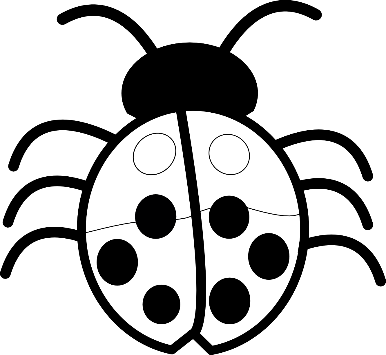 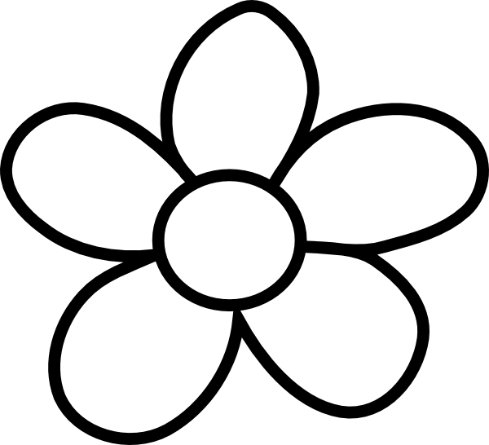 Served 11.45am - 3.00 pmCod Goujons, Chips and Peas. Sausage, Mash and Gravy.Roast Chicken, Roast Potatoes and Vegetables. 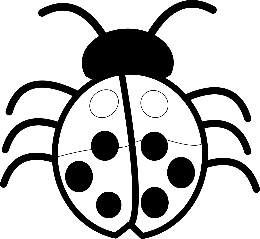 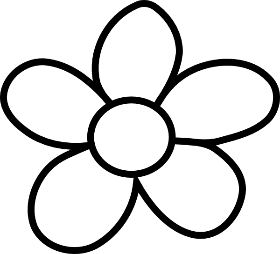 Chicken Nuggets, Chips, Beans or Peas.All Meals £7.00 (Including Drink)Sandwich - Cheese, Ham or Tuna served with Homemade Crisps.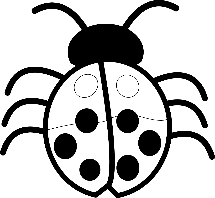 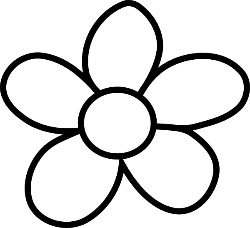 £5.00 (Including Drink)Kids Ice Cream £2.25(All Kids Meals made fresh in house). 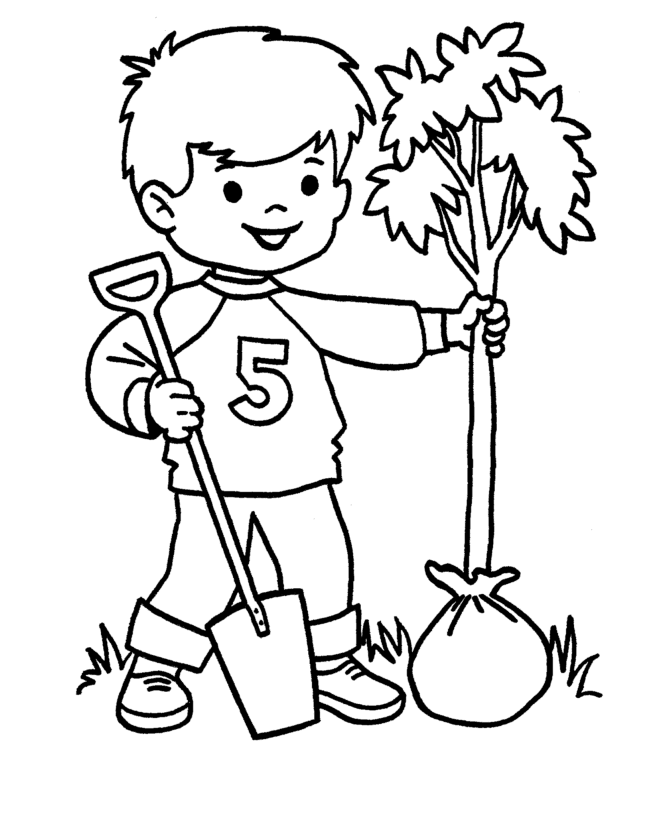 